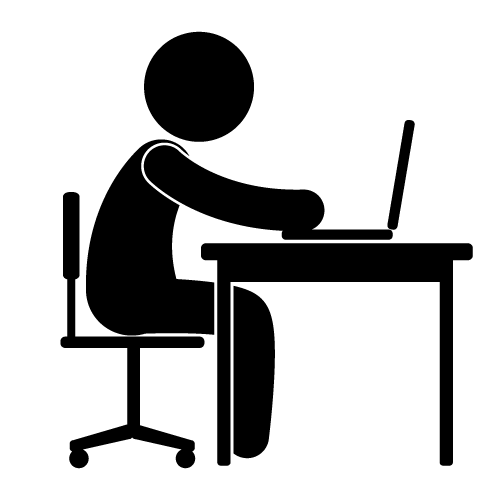 EstimatorEstimators accurately estimate the cost, time, materials, labor, and equipment required for a project. They perform cost analyses, determine the duration of a project, select vendors and subcontractors, and ensure that resources are managed, and deadlines are met.Job Requirements:Exceptional time management, multitasking, and negotiating skills.Well-versed in construction estimating softwareMust have a proven track record in construction estimatingJob Responsibilities:Closely collaborate with other project teams and stakeholdersWrite proposals and give presentationsDetermining the total cost of materials, equipment, utilities, and labor for construction projectsResearch construction documents and analyze specificationsPrepare estimates to meet project goals, such as setting work hours, sequencing tasks, obtaining materials, and securing the best deals with vendors and subcontractors